Муниципальное бюджетное общеобразовательное учреждение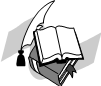 «Атнарская средняя общеобразовательная школа»Муниципального Красночетайского округаЧувашской РеспубликиПРОГРАММАпришкольного оздоровительного лагеряс дневным пребыванием детей и подростков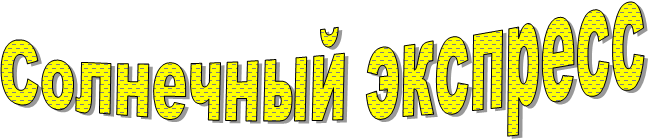 Автор программы: начальник лагеря Кузьмина Л.В.2023 годПояснительная запискаЛетние каникулы составляют значительную часть годового объема свободного времени школьников, но далеко не все родители могут предоставить своему ребенку полноценный, правильно организованный отдых.В последние годы многие семьи находятся в сложных экономических и социальных условиях, увеличилось количество семей, где родители не уделяют достаточно внимания воспитанию детей, где дети предоставлены сами себе. В этих условиях возрастает роль организации воспитательной и оздоровительной работы с детьми и подростками образовательными учреждениями, особенно в каникулярное время. Организованный детский отдых, с одной стороны, снижает риск совершения правонарушений и преступлений детьми в летний период, с другой стороны, помогает решить проблемы оздоровления и питания детей из малообеспеченных и неблагополучных семей.Во время посещения лагеря ребята не только находятся под присмотром руководителей, но и развивают свои творческие способности, занимаются спортом, участвуют в реализации городской программы по профилактике правонарушений. Такая деятельность не только развивает личность ребёнка, но и отвлекает от мыслей, связанных с негативными поступками.При создании летнего пришкольного лагеря учитывались следующие положения:v  соответствие возрастным особенностям;v  обеспечение всестороннего развития через организацию разнообразной активной деятельности всех детей;v  гармоничное сочетание развития личностных возможностей с формированием общественных интересов;v  единство и взаимосвязь всех направлений работы - целостная система воздействия на ребенка.Концептуальные основы программыИстина гласит, что только здоровый человек с хорошим самочувствием, психологической устойчивостью, высокой нравственностью способен активно жить, успешно преодолевая различные трудности и достигая успехов в любой деятельности. Поэтому родителей, педагогов волнуют вопросы воспитания физически и нравственно здорового ребенка.Понятие «здоровый образ жизни» необходимо закладывать еще в детстве. Важно, чтобы ребёнок понимал своё место в обществе. Только благодаря конкретным действиям с его стороны,корректного руководства воспитателей и педагогов ребёнок может совершенствоваться в области нравственного, психологического, правового, творческого направлений.Учитывая все вышесказанное, педагогический коллектив летнего оздоровительного лагеря ставит перед собой следующие цель и задачи:Цель программы:Организация летнего отдыха детей и создание условий для их физического и психического оздоровления через интеллектуальное, творческое и коммуникативное развитие каждого ребенка.Задачи:1. профилактика детской безнадзорности в летнее время;2. укрепление физического здоровья детей;3.развитие и укрепление связей школы, семьи, общественности, культуры, здравоохранения в организации летнего отдыха детей и подростков;4. развитие и реализация творческого и познавательного потенциала, потребности в самовыражении детей;5. развитие коммуникативных и организаторских способностей детей;6. воспитание культуры поведения и потребности в здоровом образе жизни;7. развитие толерантности в отношении друг с другом и сплочение детского коллектива.Данная программа по своей направленности является комплексной, т. е. включает в себя разноплановую деятельность, объединяет различные направления оздоровления, отдыха и воспитания детей в условиях оздоровительного лагеря.По продолжительности программа является краткосрочной, т. е. реализуется в течение лагерной смены.Основной состав лагеря – это учащиеся школы в возрасте 7–14 лет. При комплектовании особое внимание уделяется детям из малообеспеченных, неполных семей, из семей, имеющих родителей-пенсионеров, а также детям, находящимся в трудной жизненной ситуации. Деятельность воспитанников во время лагерной смены осуществляется в разновозрастных отрядах по 27 и 28 человек с общим количеством в 55 воспитанников.Программа разработана с учетом следующих законодательных нормативно-правовых документов:– Конвенцией ООН о правах ребенка;– Конституцией РФ;– Законом РФ «Об образовании»;– Федеральным законом «Об основных гарантиях прав ребенка в Российской Федерации»-Трудовым кодексом Российской Федерации4.  Этапы действий (механизм реализации)1.  Подготовительный этап – начинается за 3 месяца до открытия пришкольного оздоровительного лагеря. Деятельностью этого этапа является:-проведение совещаний при директоре по подготовке школы к летнему сезону;- разработка программы деятельности пришкольного лагеря «Солнечный экспресс»;- подготовка методического материала;- составление необходимой документации;- отбор кадров для работы в пришкольном лагере;- составление списков учащихся по заявлению родителей;-  сбор необходимой документации от родителей воспитанников;- издание приказа об открытии пришкольного лагеря;- приобретение необходимого материально-технического оснащения лагеря.  2. Организационный этап – занимает 1-2 дня в самом начале открытия лагерной смены. Основные мероприятия:- встреча воспитанников, формирование отрядов по желанию учащихся;- открытие лагерной смены;- знакомство с правилами жизнедеятельности лагеря и отряда;- оформление уголков отрядов и лагеря.  3. Основной этап смены:- реализация основных тематических мероприятий смены;- вовлечение детей и подростков в различные виды КТД;- методическая работа с воспитателями.   4. Заключительный этап смены:- закрытие смены;- подведение итогов смены;- анализ предложений участников программы, с целью планирования пришкольного лагеря в будущем;- составление и сдача необходимой документации по итогам работы лагеря;- составление отчетного альбома по деятельности лагеря.5.  Содержание программыКак организовать жизнь в лагере, чтобы она помогла каждому ребенку и педагогу в их развитии, и при этом учесть особенности летнего каникулярного времени, интенсивность жизнедеятельности, временный характер объединений и другие проблемы?Как сделать так, чтобы время отдыха запомнилось нашим детям весельем и радостью? На эти вопросы мы искали ответы, проектируя и организуя лагерную смену.С первых дней пребывания в лагере ребёнок вводится в игру, модель которой поддерживается педагогическим коллективом на протяжении всей смены. Дети погружаются в игровую легенду о том, что смена в лагере – это увлекательное путешествие, которое продлится 21 день. 6. Структура программыПрограмма «Солнечный экспресс»  разработана в МБОУ «Атнарская СОШ» и состоит из следующих направлений работы:1.  Спортивное2.  Правовое 3.  Патриотическое 4.  Валеологическое (включение в план работы элементов школьной программы Отряда юных инспекторов движения)7. Кадровое обеспечение  Комплектование педагогическими, медицинскими кадрами, обслуживающим персоналом осуществляет директор школы совместно с начальником лагеря.  В соответствии с Положением о пришкольном лагере в реализации программы участвуют:- начальник лагеря – обеспечивает функционирование лагеря;- воспитатели – организуют воспитательную работу отрядов;- физкультурный работник – организует спортивно-оздоровительную работу;- музыкальный работник – организует музыкально-досуговые мероприятия;- фельдшер –  назначает воспитанникам, по мере необходимости, лечебные препараты, наблюдает детей в течение смены;-педагог дополнительного образования – проводит различные мастер-классы;- работники столовой – готовят горячие блюда согласно меню;- технический персонал – производит влажную уборку территорий.  Работники лагеря несут личную ответственность за жизнь и здоровье детей в пределах возложенных на них обязанностей.8. АНАЛИЗ РЕЗУЛЬТАТОВ ДЕЯТЕЛЬНОСТИ1.  Через средства массовой информации (СМИ, районный и школьный сайт)2.  Отчет о работе смены с приложением отзывов отдыхающих и анализом воспитательной работы в отрядах9.  Ожидаемые результатыv  укрепление здоровья детей;v  развитие у школьников интереса к занятиям физической культурой и спортом;v  укрепление дружбы и сотрудничества между детьми разных возрастов и национальностей;v  пополнение жизни детей интересными социокультурными событиями;v  привитие навыков построения отношений на основе толерантности и совместного творчества;v чувство патриотизма и гражданственностиv  снижение темп роста негативных социальных явлений среди детей;v  формирование умений, навыков, приобретение жизненного опыта адекватного поведения в экстремальных ситуациях;v  создание благоприятных условий для оздоровления детей через сотрудничество с сельским поселением, учреждениями дополнительного образования, ГИБДД, МЧС, РОВД10. Организация и содержание досуга детей в лагере «Солнечный экспресс»11.  Литература1.  Активный отдых на свежем воздухе/ . – Ростов н/Д: феникс, 2005. – 311, ил.2.  Летний лагерь от А до Я/ ;худож. Е. Афоничева. – Ярославль: Академия развития, 2005. – 160 с.: ил. – (После уроков).3.  Школьный летний лагерь/ Авт.-сост. , , . – М.: ВАКО, 2004. – 192 с.4.  Артамонова лагерь: организация работы вожатого, сценарии мероприятий.-М.:ВАКО,2006.5.  Афанасьев делать с детьми в загородном лагере. – М.: Новая школа,1994.6.  .Гузенко сделать отдых детей незабываемым праздником.– Волгоград: Учитель, 2007.Режим дня8.30Снова утро настаёт, «Солнечный экспресс» зовёт8.45На зарядку становись и здоровьем зарядись9.00Кто на завтрак всё съедает, никогда не унывает!9.30За работу нам пора, ждут нас важные дела!11.00В конкурсах сил не жалей, пой, танцуй, рисуй и клей!12.00Мы на станции, друзья. ждёт нас шумная игра13.30Ждёт обед вас, детвора. Подкрепиться всем пора!14.00Подвели итоги дня, ждём вас завтра, детвора!ДЕНЬМЕРОПРИЯТИЕДень первый«Здравствуй лагерь»1.Организационное мероприятие«Расскажи мне о себе»2. Операция «Уют»3. Игры, конкурсы «Ярмарка идей»,4. Подготовка к открытию смены «Здравствуй, ЛЕТО-2023»5. Игры на свежем воздухеДень второй«Открытие лагеря»1. Минутка здоровья «Мой рост и мой вес»2. Подвижные игры на воздухе3. Кружковая работа4. Праздничный концерт к открытию лагеря. Презентации отрядов. Отправление «Солнечного экспресса» в путешествие.День третийДень «Волшебных сказок»1.Минутка здоровья «Книги о здоровье»2. «Там чудеса…» встреча с сотрудниками библиотеки3. Конкурс рисунков «Волшебные краски»4. Подготовка к конкурсу талантов5. Игры на свежем воздухе6. Кружковая работаДень четвертый«День талантов»1.Минутка здоровья «Как ухаживать за зубами»2. «Минута славы» - конкурс  3. «Фабрика звезд -1» караоке4. Подвижные игры на воздухе.5. Кружковая работаДень пятый«День экологии»1.Минутка здоровья«Зеленая аптечка» - первая помощь при укусах насекомых.2.Экологический десант3.Праздник необычных цветов и цветочных костюмов.( использование вторичного сырья)4. Спортивные игры на воздухе.5.Подготовка к конкурсу «Мисс и мистер лето-2023»6. Кружковая работаДень шестойДень « Спасайкина»1.Минутка здоровья «Солнечный ожог». Первая помощь при ожоге»2. Практические занятия по ГО и ЧС3. «Мой друг - велосипед»- конкурсная программа4. Игры на свежем воздухе5. Кружковая работаДень седьмой«День театра и музыки»1.Минутка здоровья«Осанка –основа красивой походки»2. Беседа «Как вести себя в театре, доме культуры»- встреча с сотрудниками библиотеки3. «До, ре, ми, фа, соль» - концерт4. Просмотр мультфильмов5. Игры на свежем воздухе6. Кружковая работаДень восьмойДень «Фантазий и юмора»1.Минутка здоровья «Правильное питание»2. Викторина «Устами младенца»3. Конкурс «Самый фантастический проект»4. «Мульти-Пульти –карнавал»5. Игры на свежем воздухе6. Кружковая работаДень девятый«День здоровья и спорта».1.Минутка здоровья «Водные процедуры»2. Малая спартакиада под девизом: «Мы за здоровый образ жизни». Первенство лагеря по различным видам спорта.3. Конкурс рисунков «Дети против наркотиков»4. Игры на свежем воздухе5. Кружковая работаДень десятый«День игр, игрушек, шариков и бантиков»1.Минутка здоровья «Друзья Мойдодыра и наше здоровье»2.Фантазии на тему: «Игры, игрушки, шарики и бантики»3.Первенство по баскетболу среди отрядов4. Игры на свежем воздухе5. Кружковая работаДень одиннадцатыйМисс и мистер лагеря«Лето-2023»1.Минутка здоровья «Как снять усталость с ног»2. Конкурс «Мисс и мистер ЛЕТО-2023»3 Интеллектуальная игра «Звездный час»4. Первенство лагеря по футболу5. Игры на свежем воздухе6. Кружковая работаДень двенадцатый«День России»1.Минутка здоровья «Витамины – мои друзья»2. Экскурсия в музей3. Конкурс рисунков «Моё любимоесело»4. Урок безопасности «Один дома…» - встреча с сотрудниками библиотеки5. Игры на свежем воздухе6. Кружковая работаДень тринадцатый«День вежливости»1.Минутка Здоровья «Хорошее настроение»2. «Школа этикета» - беседа3. Конкурс «Азбука вежливости»4. Кружковая работа5. Игры на свежем воздухеДень четырнадцатый«День здоровья»1.Минутка Здоровья «Берегите глаза»2. Игра «Берегите здоровье»3.Проведение соревнований на первенство лагеря (по возрастным группам) по различным видам спорта.4. Кружковая работа5. Эрудит аукцион «Берегите здоровье».6. Игры на свежем воздухеДень пятнадцатый«День книги»1.Минутка здоровья «Правильное питание»2. «Праздник для книжки»3. Конкурсная программа «Эврика»4. Кружковая работа5. Игры на свежем воздухеДень шестнадцатый«День самоуправления»1.Минутка здоровья«Гигиена тела»2 Конкурс «Семь Иванов-7 капитанов»3. Игры на свежем воздухе4. Кружковая работаДень семнадцатый«День памяти и скорби»1.Минутка здоровья «Закаливание»2. Митинг у памятника3. Конкурс военной песни и стихов.4. Игры на свежем воздухе5. Кружковая работаДень восемнадцатый«День именинника»1.  Минутка здоровья «Физкульт - привет именинникам!»2.  Игровая программа «Весёлые друзья»3.  Программа «От всей души» - подарок своими руками4.  Кружковая работа5. Игры на свежем воздухеДень девятнадцатый«День юмора»1.  Минутка здоровья «Личная гигиена»2.  Комический футбол3.  Пантомимо-шоу4.  Кружковая работа5. Игры на свежем воздухеДень двадцатый«День Земли»1. Минутка здоровья  «Мой рост и мой вес»2. «Лик Земли» - экологическая игра.3. Кружковая работа4. Игры на свежем воздухеДень двадцать первый«День закрытия лагерной смены1.Минутка здоровья «Гигиена в доме»2. Закрытие лагерной смены«Праздничный концерт»3. Игры на свежем воздухе4.Выставка поделок по итогам кружковой работы